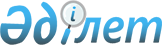 О внесении изменений и дополнения в приказ Министра науки и высшего образования Республики Казахстан от 10 июля 2023 года № 311 "О некоторых вопросах подушевого нормативного финансирования высшего и (или) послевузовского образования с учетом кредитной технологии обучения"Приказ Министра науки и высшего образования Республики Казахстан от 13 ноября 2023 года № 577. Зарегистрирован в Министерстве юстиции Республики Казахстан 13 ноября 2023 года № 33628
      ПРИКАЗЫВАЮ:
      1. Внести в приказ Министра науки и высшего образования Республики Казахстан от 10 июля 2023 года № 311 "О некоторых вопросах подушевого нормативного финансирования высшего и (или) послевузовского образования с учетом кредитной технологии обучения" (зарегистрирован в Реестре государственной регистрации нормативных правовых актов под № 33056), следующие изменения и дополнение:
      в Методике подушевого нормативного финансирования высшего и (или) послевузовского образования с учетом кредитной технологии обучения, утвержденной указанным приказом:
      подпункты 3) и 4) пункта 4 изложить в следующей редакции:
      "3) Nzm – подушевой норматив финансирования на одного обучающегося в год в магистратуре рассчитывается по следующей формуле:
      Nzm = (Ez + L + A + Dp)*km,
      где:
      km – корректирующий коэффициент, применяемый при расчете норматива подушевого финансирования одного обучающегося в магистратуре организаций высшего и (или) послевузовского образования.
      km в организациях высшего и (или) послевузовского образования с особым статусом по направлениям подготовки кадров областей образования составляет:
      "Информационно-коммуникационные технологии", "Инженерные, обрабатывающие и строительные отрасли" – 0,432069;
      "Сельское хозяйство и биоресурсы", "Ветеринария", "Естественные науки, математика и статистика" – 0,481575;
      "Педагогические науки" – 0,457822;
      "Искусство и гуманитарные науки" – 0,492148;
      "Социальные науки, журналистика и информация", "Бизнес, управление и право", "Услуги" – 0,490353;
      km в прочих организациях высшего и (или) послевузовского образования по направлениям подготовки кадров областей образования составляет:
      "Информационно-коммуникационные технологии", "Инженерные, обрабатывающие и строительные отрасли" – 0,2984118;
      "Сельское хозяйство и биоресурсы", "Ветеринария", "Естественные науки, математика и статистика" – 0,3378027;
      "Искусство и гуманитарные науки" – 0,3463756;
      "Педагогические науки" – 0,3206474;
      "Социальные науки, журналистика и информация", "Бизнес, управление и право", "Услуги" – 0,3449167;
      4) Nzd – подушевой норматив финансирования на одного обучающегося в год в докторантуре рассчитывается по следующей формуле:
      Nzd = (Ez + L + A + Dp) * Kd,
      где:
      Kd – корректирующий коэффициент, применяемый при расчете норматива подушевого финансирования одного обучающегося в докторантуре в организациях высшего и (или) послевузовского образования.
      Kd в организациях высшего и (или) послевузовского образования с особым статусом по направлениям подготовки кадров областей образования составляет:
      "Информационно-коммуникационные технологии", "Инженерные, обрабатывающие и строительные отрасли" – 0,9501326;
      "Сельское хозяйство и биоресурсы", "Ветеринария", "Естественные науки, математика и статистика" – 1,0282479;
      "Искусство и гуманитарные науки" – 1,0443469;
      "Педагогические науки" – 0,9913422;
      "Социальные науки, журналистика и информация", "Бизнес, управление и право", "Услуги" – 1,0416288;
      Kd в прочих организациях высшего и (или) послевузовского образования по направлениям подготовки кадров областей образования составляет:
      "Информационно-коммуникационные технологии", "Инженерные, обрабатывающие и строительные отрасли" – 1,093388;
      "Сельское хозяйство и биоресурсы", "Ветеринария", "Естественные науки, математика и статистика" – 1,1981331;
      "Искусство и гуманитарные науки" – 1,2200478;
      "Педагогические науки" – 1,1533504;
      "Социальные науки, журналистика и информация", "Бизнес, управление и право", "Услуги" – 1,2163399.";
      подпункт 7) пункта 4 изложить в новой редакции:
      "7) W – фонд оплаты труда ППС и АУП в месяц рассчитывается по следующей формуле:
      W = (ДО + БДО * f) + БДО * u,
      где:
      ДО – должностной оклад ППС в месяц определяется путем умножения БДО на коэффициент 18,3743;
      f – коэффициент удельного веса заработной платы АУП в заработной плате ППС – 4,88;
      u – коэффициент доплаты за ученую степень – 0,685;
      sno – коэффициент социального налога и социальных отчислений: на 2023-2024 годы – 1,0836;
      на 2025 и последующие годы – 1,0968;
      mp – коэффициент отчислений работодателя в фонд обязательного медицинского страхования и пенсионных взносов работодателя в пенсионный фонд:
      на 2023 год – 1,03;
      на 2024 год – 1,045;
      на 2025 год - 1,055;
      на 2026 год – 1,065;
      на 2027 год – 1,075;
      на 2028 и последующие годы – 1,08";
      дополнить пунктом 8 следующего содержания:
      "8. Расчет объема подушевого нормативного финансирования и норматива подушевого финансирования для организаций высшего и (или) послевузовского образования, созданных по решению уполномоченного органа в области науки и высшего образования на основании международных договоров на территории Республики Казахстан по программам зарубежных организаций высшего и послевузовского образования, производится по следующим формулам:
      1) Vпф – годовой объем подушевого нормативного финансирования высшего и послевузовского образования (бакалавриат и магистратура) рассчитывается по формуле:
      Vпф = ∑ (Nb * Контb) + ∑ (Nm * Контm),
      где:
      Nb – норматив подушевого финансирования на одного обучающегося в год в бакалавриате;
      Nm – норматив подушевого финансирования на одного обучающегося в год в магистратуре;
      Контb – среднегодовой контингент обучающихся в бакалавриате;
      Контm – среднегодовой контингент обучающихся в магистратуре;
      Контb, Контm, рассчитываются по следующей формуле:
      Контb,m = число обучающихся на начало года + 1/3 приема на обучение – 1/2 ожидаемого выпуска обучающихся – ожидаемый отсев обучающихся + ожидаемое прибытие обучающихся;
      При реализации в одной организации высшего и (или) послевузовского образования более одного направления подготовки кадров объем подушевого нормативного финансирования определяется суммарно, исходя из подушевого норматива финансирования на одного обучающегося по направлениям подготовки кадров и уровням образования;
      2) Nb/m – подушевой норматив финансирования на одного обучающегося в год в бакалавриате / магистратуре состоит из суммы норматива расходов, приходящихся на обучение в Республике Казахстан (далее – РК) и на обучение в Российской Федерации (далее – РФ), рассчитывается по следующей формуле:
      Nb/m = Nb/mkz+ Nb/mrus,
      где:
      Nb/m kz – норматив расходов на одного обучающегося в год в бакалавриате / магистратуре в РК рассчитывается по формуле:
      Nb/mkz = F + K + S + U + А;
      Nb/m rus – норматив расходов на одного обучающегося в год в бакалавриате / магистратуре в РФ рассчитывается по формуле:
      Nb/m rus = O + Kс + М;
      3) F – общий годовой фонд оплаты труда персонала: административно-управленческого (далее - АУП), профессорско-преподавательского (далее - ППС) и учебно-вспомогательного персонала (далее - УВП) в расчете на одного обучающегося в год и рассчитывается по формуле:
      F = Тппс + Тауп + Q,
      Т – годовой фонд оплаты труда АУП и ППС в расчете на одного обучающегося в год рассчитывается по формуле: 
      Tппс/ауп = Tосн ппс/ауп + Tкомп ппс/ауп,
      где:
      Tосн ппс/ауп – годовой фонд оплаты труда АУП и ППС без учета компенсационных выплат рассчитывается по формуле:
      Тосн ппс = 12 * Wппс * sno * mp * mv1,
      Тосн ауп = 12 * Wауп * sno * mp * mv2,
      Ткомп – годовой объем расходов на выплату пособий на оздоровление к ежегодному оплачиваемому трудовому отпуску работников рассчитывается по формуле:
      Ткомп ппс = ДО * sno * mp * mv1,
      Ткомп ауп = БДО * f * sno * mp * mv2,
      где:
      Wппс/ауп – фонд оплаты труда ППС и АУП в месяц;
      12 – количество месяцев в году для перехода от расчета нормативных затрат в месяц к расчету нормативных затрат в год;
      sno – коэффициент социального налога и социальных отчислений: на 2023-2024 годы – 1,0836;
      на 2025 и последующие годы – 1,0968;
      mp – коэффициент отчислений работодателя в фонд обязательного медицинского страхования:
      на 2023 год – 1,03;
      на 2024 год – 1,045;
      на 2025 год – 1,055;
      на 2026 года – 1,065;
      на 2027 год – 1,075;
      на 2028 и последующие годы – 1,08;
      Wппс / ауп – месячный фонд оплаты труда ППС и АУП рассчитывается по следующей формуле:
      Wппс = ДО + (БДО * u),
      Wауп = БДО * f,
      Q – годовой фонд оплаты труда УВП на одного обучающегося в год рассчитывается по формуле:
      Q = Qосн.увп + Qкомп.увп,
      где:
      Qосн.увп – годовой фонд оплаты труда УВП без компенсационных выплат рассчитывается по формуле:
      Qосн.увп = 12 * Wувп * sno * mp * mv3,
      где:
      Wувп – месячный фонд оплаты труда УВП рассчитывается по формуле:
      Wувп = БДО * q,
      Qкомп.увп – годовой объем расходов на выплату пособия на оздоровление к ежегодному трудовому отпуску рассчитывается по формуле:
      Qкомп.увп = БДО * q * sno * mp * mv3,
      где коэффициенты к вышеуказанным формулам приведены ниже в таблице:
      4) K – норма расходов, связанных с командированием ППС и АУП с целью организации и проведения образовательного процесса, из расчета на одного обучающегося в год:
      по программам бакалавриата: 
      для КФ РГУ им. И.М. Губкина – 32,06 МРП;
      для КФ НИЯУ МИФИ – 33,95 МРП;
      по программам магистратуры:
      для КФ НИЯУ МИФИ – 63,83 МРП.
      5) S – норма расходов на текущее содержание из расчета на одного обучающегося в год (S):
      по программам бакалавриата: 
      для КФ РГУ им. И.М. Губкина – 30,93 МРП;
      для КФ НИЯУ МИФИ – 32,04 МРП;
      по программам магистратуры:
      для КФ НИЯУ МИФИ – 23,84 МРП.
      6) U – норма расходов на приобретение учебно-методической литературы и научной литературы из расчета на одного обучающегося в год – 5 МРП.
      7) А – норма расходов на приобретение основных средств и нематериальных активов из расчета на одного обучающегося в год - 10 МРП.
      8) Расходы, связанные с проживанием и обучением студентов в организациях высшего и послевузовского образования РФ (далее – ВиПО), из расчета на одного обучающегося в год принимается согласно следующего:
      МРП – месячный расчетный показатель, установленный по состоянию на 1 января 2023 года; 
      9) объем подушевого нормативного финансирования высшего и послевузовского образования с учетом кредитной технологии обучения (Vk) определяется по формуле:
      Vk = ∑ (K * Ncred * Конт),
      где:
      K – планируемое годовое количество кредитов на одного обучающегося;
      Ncred – норматив стоимости одного академического кредита в разрезе направлений подготовки кадров с высшим и послевузовским образованием.
      При реализации в одной организации высшего и (или) послевузовского образования более одного направления подготовки кадров объем подушевого нормативного финансирования с учетом кредитной технологии обучения определяется путем суммирования объемов подушевого нормативного финансирования с учетом кредитной технологии обучения по направлениям подготовки кадров и уровням образования;
      10) Ncred – норматив стоимости одного академического кредита в разрезе направлений подготовки кадров с высшим и послевузовским образованием рассчитывается по формуле:
      Ncred = N /60,
      где:
      60 – расчетный среднегодовой показатель количества академических кредитов, определенный в соответствии с ГОСО.".
      2. Департаменту экономики и финансов Министерства науки и высшего образования Республики Казахстан в установленном законодательством Республики Казахстан порядке обеспечить:
      1) государственную регистрацию настоящего приказа в Министерстве юстиции Республики Казахстан;
      2) размещение настоящего приказа на интернет-ресурсе Министерства науки и высшего образования Республики Казахстан после его официального опубликования.
      3. Контроль за исполнением настоящего приказа возложить на курирующего вице-министра науки и высшего образования Республики Казахстан.
      4. Настоящий приказ вводится в действие после дня его первого официального опубликования.
      "СОГЛАСОВАН"Министерство финансовРеспублики Казахстан
      "СОГЛАСОВАН"Министерство национальной экономикиРеспублики Казахстан
					© 2012. РГП на ПХВ «Институт законодательства и правовой информации Республики Казахстан» Министерства юстиции Республики Казахстан
				
Наименование
Казахстанский филиал "Российский государственный университет нефти и газа имени И.М. Губкина"(далее – КФ РГУ им. И.М. Губкина)
Казахстанский филиал "Национальный исследовательский ядерный университет "МИФИ"(далее – КФ НИЯУ МИФИ)
mv1 – коэффициент соотношения среднего количества обучающихся, приходящихся на одного преподавателя:в бакалавриате;в магистратуре;
0,125-
0,12260,1273
mv2 - коэффициент соотношения среднего количество обучающихся, приходящихся на одного работника АУП:в бакалавриате;в магистратуре;
0,0339-
0,02090,0182
mv3 - коэффициент соотношения среднего количества обучающихся, приходящихся на одного работника УВП:в бакалавриате;в магистратуре;
0,0313-
0,02870,0182
коэффициент исчисления должностного оклада ППС применяется для определения должностного оклада в месяц путем умножения его на базовый должностной оклад (БДО)
22,5674
22,7408
f – коэффициент удельного веса заработной платы АУП в заработной плате ППС
19,78
18,21
u – коэффициент доплаты за ученую степень
2,69
2,576
q – коэффициент удельного веса заработной платы УВП в заработной плате ППС
9,89
11,73
Аббревиатура
Вид расхода
КФ РГУ им. И.М. Губкина
КФ РГУ им. И.М. Губкина
КФ НИЯУ МИФИ
КФ НИЯУ МИФИ
Аббревиатура
Вид расхода
Норма расходов в год на 1-ого обучающегося в бакалавриате, в МРП
Норма расходов в год на 1-ого обучающегося в магистратуре, в МРП
Норма расходов в год на 1-ого обучающегося в бакалавриате, в МРП
Норма расходов в год на 1-ого обучающегося в магистратуре в МРП
О
Норма расходов на обучение в орг-ях ВиПО г. Москва
154,41
-
143,72
156,56
М
Норма расходов на медицинскую страховку
3,16
-
3,16
3,30
Кс
Норма расходов на проживание и транспортные расходы студентов:
50,09
-
18,42
36,07
Итого:
207,66
-
165,3
195,93
      Министр наукии высшего образованияРеспублики Казахстан

С. Нурбек
